Goats, Goats, and more GoatsMatch the Following:____	Doe			A. The practice of conditioning does before breeding.____	Kid			B. Treating the doe for internal parasites orally.____	Kidding Ease		C. A female goat.    ____	Buck			D. Removal of the testicles. ____	Wether		E. A young goat less than 6 months of age. ____	Castration		F. Small horn buttons attached to the skin. ____	Flushing		G. An intact male goat.____	Drenching		H. A castrated male kid.____	Scurs			I. Lack of difficulty in giving birth.Name the milk production processes in order.__________________________________________________________________________________________________________________________________________________________________________________________________________________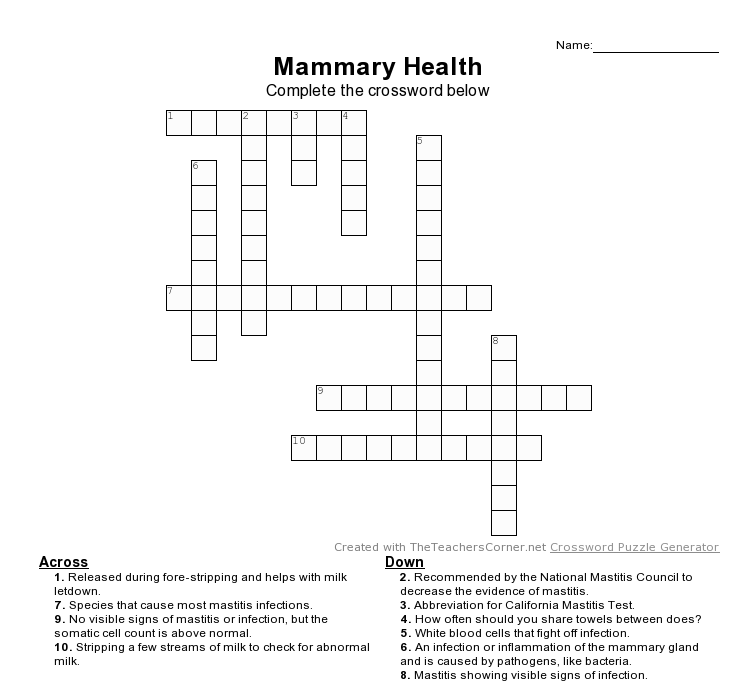 